DOKUMENTACIJA O  NABAVIZA PROVEDBU OTVORENOG POSTUPKA JAVNE NABAVE MALE VRIJEDNOSTIZA PREDMET NABAVE:IZGRADNJA PARKIRALIŠTA, NOGOSTUPA I ZELENIH POVRŠINA I ZACIJEVLJENJE DIJELA KORITA POTOKA CURAKEvidencijski broj nabave: 6/2017Sukladno članku 200. Zakona o javnoj nabavi ("Narodne novine", broj 120/16, dalje u tekstu ZJN 2016), izrađena je Dokumentacija o nabavi koja čini podlogu za izradu ponude u ovom postupku javne nabave. 1.1. Podaci o javnom naručitelju:Naziv i sjedište naručitelja: Grad Ozalj, Kurilovac 1, 47280 OzaljOIB: 45123683624Telefon: (047) 731-400, 731-044Telefaks: (047) 731-172Internetska stranica: www.ozalj.hrElektronička pošta: grad.ozalj@ozalj.hr1.2.Osoba ili služba zadužena za kontakt: Lidija Bošnjak dipl. oec.Komunikacija i svaka druga razmjena informacija/podataka između Naručitelja i gospodarskih subjekata obavlja se isključivo na hrvatskom jeziku putem sustava Elektroničkog oglasnika javne nabave Republike Hrvatske (dalje: EOJN RH).Iznimno u skladu s člankom 63.ZJN 2016., naručitelj i gospodarski subjekti mogu komunicirati usmenim putem ako se ta komunikacija ne odnosi na ključne elemente postupka javne nabave, pod uvjetom da je njezin sadržaj u zadovoljavajućoj mjeri dokumentiran. Zainteresirani gospodarski subjekti zahtjeve za dodatne informacije, objašnjenja ili izmjene u vezi s dokumentacijom o nabavi, Naručitelju dostavljaju putem EOJN RH.Detaljne upute o načinu komunikacije između gospodarskih subjekata i naručitelja u roku za dostavu ponuda putem sustava EOJN RH-a dostupne su na stranicama Oglasnika, na adresi: https://eojn.nn.hr/Oglasnik/1.3. Evidencijski broj nabave: 6/20171.4. Sukob interesaU trenutku objave DON-a ne postoje gospodarski subjekti s kojima je naručitelj u sukobu interesa.1.5. Vrsta postupka javne nabaveNaručitelj provodi  otvoreni postupak javne nabave male vrijednosti.U otvorenom postupku javne nabave svaki zainteresirani gospodarski subjekt može dostaviti ponudu u roku za dostavu ponuda.Otvoreni postupak započinje od dana slanja poziva na nadmetanje.1.6.  Procijenjena vrijednost nabave:   1.472.000,00 kn1.7. Vrsta ugovora o javnoj nabaviProvedbom ovog postupka javne nabave sklopiti će se ugovor o javnoj nabavi radova. 1.8.  Navod sklapa li se ugovor o javnoj nabavi ili okvirni sporazum	Sklapanje okvirnog sporazuma nije predviđeno. Ugovorne strane sklopiti će ugovor o javnoj nabavi radova u pisanom obliku u roku od 30 dana od dana izvršnosti Odluke o odabiru.Odluka o odabiru postaje izvršna:1. istekom roka mirovanja, ako žalba nije izjavljena2. dostavom odluke Državne komisije za kontrolu postupaka javne nabave strankama kojom se žalba odbacuje, odbija ili se obustavlja žalbeni postupak, ako je na odluku izjavljena žalba3. dostavom odluke ponuditelju, ako se rok mirovanja ne primjenjujePostupak javne nabave miruje do izvršnosti odluke o odabiru te javni naručitelj ne smije sklopiti, potpisati ni izvršavati ugovor o javnoj nabavi. 1.9.  Navod provodi li se elektronička dražba Provođenje elektroničke dražbe nije predviđeno.1.10. Internetska stranica na kojoj je objavljeno izvješće o provedenom savjetovanju sa zainteresiranim gospodarskim subjektima: www.ozalj.hrII.  PODACI O PREDMETU NABAVE2.1. Opis predmeta nabavePredmet javne nabave je izvođenje radova na izgradnji parkirališta, nogostupa i zelenih površina i zacjevljenje dijela korita potoka Curak.CPV oznaka predmeta nabave:	45223300-9 CPV naziv predmeta nabave: Radovi na izgradnji parkirališta2.2. Opis i oznaka grupa predmeta nabave, ako je predmet nabave podijeljen na grupePredmet nabave nije podijeljen na grupe, te je ponuditelj u obvezi ponuditi predmet nabave u cijelosti.2.3. Količina predmeta nabaveVrsta i količina predmeta nabave u cijelosti je iskazana u troškovniku.Ponuditelj mora ponuditi cjelokupni opseg radova koji se traži u nadmetanju. Ponude koje obuhvaćaju samo dio traženog opsega radova neće se razmatrati.2.4. Tehničke specifikacijeTehničke specifikacije i druge specifikacije za cjelokupan predmet nabave specificirane su u projektnoj dokumentaciji Naručitelja.  Za sve radove treba primjenjivati važeće tehničke propise i građevinske norme, a upotrijebljeni materijal koji ponuditelj dobavlja i ugrađuje, mora odgovarati pozitivnim hrvatskim normama, a prema troškovniku radova koji je sastavni dio ove dokumentacije.Ponuditelj ne smije mijenjati opise predmeta nabave navedene u Troškovniku kao niti dopisivati stupce niti na bilo koji način mijenjati sadržaj Troškovnika. Ponuđeni radovi moraju u cijelosti zadovoljiti sve tražene uvjete iz opisa predmeta nabave te iz detaljne specifikacije navedene u Troškovniku. 2.5. TroškovnikTroškovnik je priložen u nestandardiziranom obliku kao zasebni dokument u .xls formatu, a objavljuje se i dostupan je za preuzimanje u EOJN RH te čini sastavni dio Dokumentacije o nabavi.Upute za popunjavanje Troškovnika: Ponuditelj u Troškovnik obvezno unosi jedinične cijene koje se izražavaju u HRK (hrvatske kune) i koje pomnožene s količinom stavke daju ukupnu cijenu za svaku od stavki Troškovnika. Zbroj svih ukupnih cijena stavki Troškovnika čini cijenu ponude.Ponuditelj je dužan ispuniti troškovnik u cijelosti, sve stavke troškovnika.Ukoliko ponuditelj ne ispuni Troškovnik u skladu sa zahtjevima iz ove Dokumentacije o nabavi ili promijeni tekst ili količine navedene u Troškovniku, smatrat će se da je takav troškovnik nepotpun i nevažeći te će ponuda biti odbijena.Jedinične cijene svake stavke Troškovnika smiju biti iskazane s najviše 2 (dvije) decimale. 2.6.  Mjesto izvršenja ugovoraMjesto izvršenja ugovora je grad Ozalj.2.7. Rok početka i završetka izvršenja ugovoraPočetak izvršenja ugovora je u roku od 8 dana od dana potpisivanja ugovora. Maksimalni rokzavršetka je 90 kalendarskih dana.III. OSNOVE ZA ISKLJUČENJE GOSPODARSKOG SUBJEKTA3.1. Obvezne osnove za isključenje gospodarskog subjekta3.1.1.Sukladno odredbi članka 251. ZJN 2016, javni naručitelj obvezan je isključiti gospodarskog subjekta iz postupka javne nabave ako u bilo kojem trenutku tijekom postupka javne nabave utvrdi da :1. je gospodarski subjekt koji ima poslovni nastan u Republici Hrvatskoj ili osoba koja je član upravnog, upravljačkog ili nadzornog tijela ili ima ovlasti zastupanja, donošenja odluka ili nadzora toga gospodarskog subjekta i koja je državljanin Republike Hrvatske pravomoćnom presudom osuđena za:a) sudjelovanje u zločinačkoj organizaciji, na temelju– članka 328. (zločinačko udruženje) i članka 329. (počinjenje kaznenog djela u sastavu zločinačkog udruženja) Kaznenog zakona– članka 333. (udruživanje za počinjenje kaznenih djela), iz Kaznenog zakona (»Narodne novine«, br. 110/97., 27/98., 50/00., 129/00., 51/01., 111/03., 190/03., 105/04., 84/05., 71/06., 110/07., 152/08., 57/11., 77/11. i 143/12.)b) korupciju, na temelju– članka 252. (primanje mita u gospodarskom poslovanju), članka 253. (davanje mita u gospodarskom poslovanju), članka 254. (zlouporaba u postupku javne nabave), članka 291. (zlouporaba položaja i ovlasti), članka 292. (nezakonito pogodovanje), članka 293. (primanje mita), članka 294. (davanje mita), članka 295. (trgovanje utjecajem) i članka 296. (davanje mita za trgovanje utjecajem) Kaznenog zakona– članka 294.a (primanje mita u gospodarskom poslovanju), članka 294.b (davanje mita u gospodarskom poslovanju), članka 337. (zlouporaba položaja i ovlasti), članka 338. (zlouporaba obavljanja dužnosti državne vlasti), članka 343. (protuzakonito posredovanje), članka 347. (primanje mita) i članka 348. (davanje mita) iz Kaznenog zakona (»Narodne novine«, br. 110/97., 27/98., 50/00., 129/00., 51/01., 111/03., 190/03., 105/04., 84/05., 71/06., 110/07., 152/08., 57/11., 77/11. i 143/12.)c) prijevaru, na temelju– članka 236. (prijevara), članka 247. (prijevara u gospodarskom poslovanju), članka 256. (utaja poreza ili carine) i članka 258. (subvencijska prijevara) Kaznenog zakona– članka 224. (prijevara), članka 293. (prijevara u gospodarskom poslovanju) i članka 286. (utaja poreza i drugih davanja) iz Kaznenog zakona (»Narodne novine«, br. 110/97., 27/98., 50/00., 129/00., 51/01., 111/03., 190/03., 105/04., 84/05., 71/06., 110/07., 152/08., 57/11., 77/11. i 143/12.)d) terorizam ili kaznena djela povezana s terorističkim aktivnostima, na temelju– članka 97. (terorizam), članka 99. (javno poticanje na terorizam), članka 100. (novačenje za terorizam), članka 101. (obuka za terorizam) i članka 102. (terorističko udruženje) Kaznenog zakona– članka 169. (terorizam), članka 169.a (javno poticanje na terorizam) i članka 169.b (novačenje i obuka za terorizam) iz Kaznenog zakona (»Narodne novine«, br. 110/97., 27/98., 50/00., 129/00., 51/01., 111/03., 190/03., 105/04., 84/05., 71/06., 110/07., 152/08., 57/11., 77/11. i 143/12.)e) pranje novca ili financiranje terorizma, na temelju– članka 98. (financiranje terorizma) i članka 265. (pranje novca) Kaznenog zakona– članka 279. (pranje novca) iz Kaznenog zakona (»Narodne novine«, br. 110/97., 27/98., 50/00., 129/00., 51/01., 111/03., 190/03., 105/04., 84/05., 71/06., 110/07., 152/08., 57/11., 77/11. i 143/12.)f) dječji rad ili druge oblike trgovanja ljudima, na temelju– članka 106. (trgovanje ljudima) Kaznenog zakona– članka 175. (trgovanje ljudima i ropstvo) iz Kaznenog zakona (»Narodne novine«, br. 110/97., 27/98., 50/00., 129/00., 51/01., 111/03., 190/03., 105/04., 84/05., 71/06., 110/07., 152/08., 57/11., 77/11. i 143/12.),ili2. je gospodarski subjekt koji nema poslovni nastan u Republici Hrvatskoj ili osoba koja je član upravnog, upravljačkog ili nadzornog tijela ili ima ovlasti zastupanja, donošenja odluka ili nadzora toga gospodarskog subjekta i koja nije državljanin Republike Hrvatske pravomoćnom presudom osuđena za kaznena djela iz točke 1. podtočaka od a) do f) ove Dokumentacije i za odgovarajuća kaznena djela koja, prema nacionalnim propisima države poslovnog nastana gospodarskog subjekta, odnosno države čiji je osoba državljanin, obuhvaćaju razloge za isključenje iz članka 57. stavka 1. točaka od (a) do (f) Direktive 2014/24/EU.Za potrebe utvrđivanja gore navedenih okolnosti (iz ove točke 3.1.1.), gospodarski subjekt u ponudi dostavlja ispunjeni obrazac Europske jedinstvene dokumentacije o nabavi (dalje: ESPD) i to:Dio III. Osnove za isključenje, Odjeljak A: Osnove povezane s kaznenim presudama i to za sve gospodarske subjekte u ponudi.Javni Naručitelj, sukladno članku 263. st.1. Zakona o javnoj nabavi, može od ponuditelja koji je podnio ekonomski najpovoljniju ponudu zatražiti, a sve radi dokazivanja nepostojanja navedenih osnove za isključenje gospodarskog subjekta iz  točke 3.1.1. ove Dokumentacije o nabavi:- izvadak iz kaznene evidencije ili drugog odgovarajućeg registra ili, ako to nije moguće, jednakovrijedni dokument nadležne sudske ili upravne vlasti u državi poslovnog nastana gospodarskog subjekta, odnosno državi čiji je osoba državljanin, kojim se dokazuje da ne postoje navedene osnove za isključenje.Ako se u državi poslovnog nastana gospodarskog subjekta, odnosno državi čiji je osoba državljanin ne izdaju takvi dokumenti ili ako ne obuhvaćaju sve okolnosti, oni mogu biti zamijenjeni izjavom pod prisegom ili, ako izjava pod prisegom prema pravu dotične države ne postoji, izjavom davatelja s ovjerenim potpisom kod nadležne sudske ili upravne vlasti, javnog bilježnika ili strukovnog ili trgovinskog tijela u državi poslovnog nastana gospodarskog subjekta, odnosno državi čiji je osoba državljanin.U slučaju zajednice gospodarskih subjekata svaki pojedini član zajednice pojedinačno dokazuje da nije u jednoj od situacija zbog koje se gospodarski subjekt isključuje iz postupka javne nabave iz točke 3.1.1. ove  dokumentacije.3.1.2. Sukladno odredbi članka 252. ZJN 2016 javni naručitelj obvezan je isključiti gospodarskog subjekta iz postupka javne nabave ako utvrdi da gospodarski subjekt nije ispunio obveze plaćanja dospjelih poreznih obveza i obveza za mirovinsko i zdravstveno osiguranje:  – u Republici Hrvatskoj, ako ponuditelj ima poslovni nastan u Republici Hrvatskoj, ili– u Republici Hrvatskoj ili državi poslovnog nastana ponuditelja, ako ponuditelj nema poslovni nastan u Republici Hrvatskoj.Naručitelj neće isključiti gospodarskog subjekta iz postupka javne nabave ako mu sukladno posebnom propisu plaćanje obveza nije dopušteno ili mu je odobrena odgoda plaćanja.Za potrebe utvrđivanja gore navedenih okolnosti (iz ove točke 3.1.2.), gospodarski subjekt u ponudi dostavlja ispunjeni obrazac ESPD i to:Dio III. Osnove za isključenje, Odjeljak B: Osnove povezane s plaćanjem poreza ili  doprinosa za socijalno osiguranje i to za sve gospodarske subjekte u ponudi.Javni Naručitelj, sukladno članku 263. st.1. Zakona o javnoj nabavi, može od ponuditelja koji je podnio ekonomski najpovoljniju ponudu zatražiti, a sve radi dokazivanja nepostojanja navedenih osnova za isključenje gospodarskog subjekta iz točke 3.1.2.:- potvrdu porezne uprave ili drugog nadležnog tijela u državi poslovnog nastana gospodarskog subjekta.Ako se u državi poslovnog nastana gospodarskog subjekta, odnosno državi čiji je osoba državljanin ne izdaju takvi dokumenti ili ako ne obuhvaćaju sve okolnosti obuhvaćene točkom 3.1.1., oni mogu biti zamijenjeni izjavom pod prisegom ili, ako izjava pod prisegom prema pravu dotične države ne postoji, izjavom davatelja s ovjerenim potpisom kod nadležne sudske ili upravne vlasti, javnog bilježnika ili strukovnog ili trgovinskog tijela u državi poslovnog nastana gospodarskog subjekta, odnosno državi čiji je osoba državljanin. Izjavu može dati osoba po zakonu ovlaštena za zastupanje gospodarskog subjekta za gospodarski subjekt i za sve osobe koje su članovi upravnog, upravljačkog ili nadzornog tijela ili imaju ovlasti zastupanja, donošenja odluka ili nadzora gospodarskog subjekta.Navedene odredbe točke 3.1.2. se odnose i na podugovaratelje. Ako Naručitelj utvrdi da postoji osnova za isključenje podugovaratelja, zatražiti će od gospodarskog subjekta zamjenu tog podugovaratelja u primjernom roku, ne kraćem od 5 dana.IV. KRITERIJI ZA ODABIR GOSPODARSKOG SUBJEKTA (UVJETI SPOSOBNOSTI)Gospodarski subjekt u ovom  postupku javne nabave mora dokazati:sposobnost za obavljanje profesionalne djelatnosti,ekonomsku i financijsku sposobnost,tehničku i stručnu sposobnost.4.1.Uvjeti sposobnosti za obavljanje profesionalne djelatnostiGospodarski subjekt mora biti upisan u sudski, obrtni, strukovni ili drugi odgovarajući registar u državi njegova poslovnog nastana. Za potrebe utvrđivanja gore navedenih okolnosti, gospodarski subjekt u ponudi dostavlja:· ispunjeni ESPD obrazac (Dio IV. Kriteriji za odabir, Odjeljak A: Sposobnost za obavljanje profesionalne djelatnosti: točka 1), za ponuditelja ili člana zajednice ponuditelja.Javni Naručitelj, sukladno članku 263. st.1. Zakona o javnoj nabavi, može od ponuditelja koji je podnio ekonomski najpovoljinju ponudu zatražiti, a sve radi dokazivanja traženih kriterija za odabir gospodarskog subjekta:- izvadak iz sudskog, obrtnog, strukovnog ili drugog odgovarajućeg registra koji se vodi u državi članici njegova poslovnog nastanaAko se u državi poslovnog nastana gospodarskog subjekta ne izdaju takvi dokumenti ili ako ne obuhvaćaju sve okolnosti, oni mogu biti zamijenjeni izjavom pod prisegom ili, ako izjava pod prisegom prema pravu dotične države ne postoji, izjavom davatelja s ovjerenim potpisom kod nadležne sudske ili upravne vlasti, javnog bilježnika ili strukovnog ili trgovinskog tijela u državi poslovnog nastana gospodarskog subjekta, odnosno državi čiji je osoba državljanin.Dokumenti kojima se dokazuje upis u registar: odgovarajući izvadak iz sudskog, obrtnog, strukovnog ili drugog odgovarajućeg registra u državi članici njegovog poslovnog nastana. 4.2. Uvjeti  ekonomske i financijske sposobnosti Gospodarski subjekt mora u postupku javne nabave dokazati da nije bio u blokadi posljednjih 6 (šest) mjeseci i to ne više od sedam dana neprekidno i ne više od 15 (petnaest dana) ukupno te da nema evidentiranih obveza za čije podmirenje nema pokriće na računu. Procjena je Naručitelja da blokada računa Ponuditelja može ugroziti njegovu sposobnost pravodobnog podmirivanja svih obveza koje nastaju kao rezultat poslovnih procesa, a pretpostavka su za pravodobno izvršenje predmeta nabave.Za potrebe utvrđivanja gore navedenih okolnosti, gospodarski subjekt u ponudi dostavlja:· ispunjeni ESPD obrazac (Dio IV. Kriteriji za odabir, Odjeljak B: Ekonomska i financijska sposobnost: točka 6)Javni Naručitelj, sukladno članku 263. st. 1. Zakona o javnoj nabavi, može od ponuditelja koji je podnio ekonomski najpovoljniju ponudu zatražiti, a sve radi dokazivanja traženih kriterija za odabir gospodarskog subjekta:- BON-2 ili SOL-2 ili druga odgovarajuća isprava od banke ili druge financijske institucije kod koje se vodi glavni račun4.3. Uvjeti tehničke i stručne sposobnosti i njihove minimalne razineJavni naručitelj je odredio uvjete tehničke i stručne sposobnosti kojima se osigurava da gospodarski subjekt ima  iskustvo potrebno za izvršenje ugovora o javnoj nabavi.  Minimalne razine tehničke i stručne sposobnosti koje se zahtijevaju vezane su uz predmet nabave i razmjerne su predmetu nabave, što se dokazuje odgovarajućim referencijama iz prije izvršenih ugovora s time da se ugovori (najmanje jedan (1), a najviše dva (2)) moraju odnositi na  izvođenje radova građenja / sanacije / rekonstrukcije objekata istih ili sličnih predmetu nabave čija je pojedinačna ili ukupna vrijednost bez PDVa minimalno u visini procijenjene vrijednosti nabave.Za potrebe utvrđivanja utvrđivanja gore navedenih okolnosti gospodarski subjekt u ponudi dostavlja:-	 ispunjeni ESPD obrazac  - Dio IV. Kriterij za odabir gospodarskog subjekta, Odjeljak C: Tehnička i stručna sposobnost: točka 1aJavni Naručitelj, sukladno članku 263. st.1. Zakona o javnoj nabavi, može od ponuditelja koji je podnio ekonomski najpovoljniju ponudu zatražiti, a sve radi dokazivanja traženih kriterija za odabir gospodarskog subjekta:-	Popis ugovora u svojstvu izvođača istih ili sličnih radova kao što je predmet nabave izvršenih u godini u kojoj je započeo postupak javne nabave i tijekom pet godina koje prethode toj godini. Popis sadržava ili mu se prilaže potvrda druge ugovorne strane o urednom izvođenju i ishodu najvažnijih radova za najmanje jedan (1), a najviše dva (2) ugovora istih ili sličnih predmetu nabave čiji iznos/zbrojeni iznos mora biti najmanje u visini procijenjene vrijednosti nabave.Popis o izvršenju  ugovora sadrži: vrijednost radova, datum i  mjesto izvođenja radova naziv druge ugovorne strane.Potvrda druge ugovorne strane mora najmanje sadržavati vrijednost radova (bez PDV), godinu kad su izvedeni radovi, mjesto izvođenja radova, predmet ugovora, naziv druge ugovorne strane (investitora), navod da su radovi uredno izvršeni, puno ime i prezime, te ovjera (pečat i potpis odgovorne osobe) investitora.Gospodarski subjekt može se osloniti na sposobnost drugih subjekata radi dokazivanja ispunjavanja kriterija koji su vezani uz relevantno stručno iskustvo, samo ako će ti subjekti izvoditi radove za koje se ta sposobnost traži.Drugi subjekti na čiju se sposobnost gospodarski subjekt oslanja moraju dokazati da ispunjavaju relevantne kriterije za odabir gospodarskog subjekta te da ne postoje osnove za njihovo isključenje.4.4. Uvjeti sposobnosti u slučaju zajednice gospodarskih subjekataU slučaju zajednice gospodarskih subjekata svaki pojedini član zajednice  pojedinačno dokazuje da ispunjavaju uvjete sposobnosti iz točke 4.1. ove  dokumentacije.Članovi zajednice skupno (zajednički) dokazuju da ispunjavaju uvjete sposobnosti iz točke  4.2. ove dokumentacije o nabavi.V. EUROPSKA JEDINSTVENA DOKUMENTACIJA O NABAVI 5.1. Uvodne napomeneGospodarski subjekt obvezno u svojoj ponudi, kao njen sastavni dio dostavlja popunjenu Europsku jedinstvenu dokumentaciju o nabavi (EuropeanSingleProcurementDocument, dalje u tekstu: ESPD). ESPD je ažurirana formalna izjava gospodarskog subjekta, koja služi kao preliminarni dokaz umjesto potvrda koje izdaju tijela javne vlasti ili treće strane, a kojima se potvrđuje da taj gospodarski subjekt:nije u jednoj od situacija zbog koje se gospodarski subjekt isključuje iz postupka javne nabave (osnove za isključenje), te daispunjava tražene kriterije za odabir gospodarskog subjekta.Naručitelj je izradio i kao sastavni dio ove Dokumentacije o nabavi priložio obrazac ESPD-a (Standardni obrazac za europsku jedinstvenu dokumentaciju o nabavi (ESPD)).Obrazac ESPD-a u elektroničkom obliku (.doc format) i na hrvatskom jeziku dostupan je također za preuzimanje na Portalu javne nabave:(http://www.javnanabava.hr/userdocsimages/userfiles/file/EU%20akti/Prilog2-ESPD-obrazac.doc)Servis za elektroničko popunjavanje ESPD-a (.xml format) dostupan je na internetskoj adresi https://ec.europa.eu/growth/tools-databases/espd/filter?lang=hr.Ponuditelj obvezno dostavlja popunjeni ESPD sukladno zahtjevima iz ove Dokumentacije o nabavi, te njegovom završnom izjavom. Popunjeni ESPD obrazac potpisuje ovlaštena osoba ponuditelja. Popunjen i u elektroničkoj ponudi priložen (u skeniranom obliku) ESPD predstavlja izjavu ponuditelja da zadovoljava sve uvjete i zahtjeve iz ove Dokumentacije o nabavi.Zaključno ESPD obrazac mora biti popunjen u sljedećim dijelovima:· Dio I. Podaci o postupku nabave i javnom naručitelju ili naručiteljuGospodarski subjekti će ispuniti podatke o objavi u Elektroničkom oglasniku javne nabaveRepublike Hrvatske· Dio II. Podaci o gospodarskom subjektu· Dio III. Osnove za isključenjeOdjeljak A: Osnove povezane s kaznenim presudamaOdjeljak B: Osnove povezane s plaćanjem poreza ili doprinosa za socijalno osiguranje- Dio IV. Kriterij za odabir gospodarskog subjekta, Odjeljak A: Sposobnost za obavljanje profesionalne djelatnosti: točka 1Odjeljak B: Ekonomska i financijska sposobnost: točka 6Odjeljak C: Tehnička i stručna sposobnost: točka 1aU ESPD-u se navode izdavatelji popratnih dokumenata te ESPD sadržava izjavu da će gospodarski subjekt moći, na zahtjev i bez odgode, javnom naručitelju dostaviti te dokumente.Ako javni naručitelj može dobiti popratne dokumente izravno, pristupanjem bazi podataka, gospodarski subjekt u ESPD-u navodi podatke koji su potrebni u tu svrhu, npr. internetska adresa baze podataka, svi identifikacijski podaci i izjava o pristanku, ako je potrebno.Gospodarski subjekt može ponovno koristiti ESPD koji je već koristio u nekom prethodnom postupku nabave, ako potvrdi da su u njoj sadržani podaci ispravni i ako isti obrazac ima sve podatke koji su traženi ovom Dokumentacijom o nabavi.5.2. Provjera podataka u ESPD-u priloženom u ponudiGospodarski subjekti u svojoj ponudi ne trebaju dostavljati dokumente kojima se potvrđuju navodi iz ESPD obrasca. Naručitelj može u bilo kojem trenutku tijekom postupka javne nabave, ako je to potrebno za pravilno provođenje postupka, provjeriti informacije navedene u ESPD-u kod nadležnog tijela za vođenje službene evidencije o tim podacima (npr. kaznena evidencija) sukladno posebnom propisu i zatražiti izdavanje potvrde o tome, uvidom u popratne dokumente ili dokaze koje već posjeduje, ili izravnim pristupom elektroničkim sredstvima komunikacije besplatnoj nacionalnoj bazi podataka na hrvatskom jeziku.Ako se ne može obaviti provjera ili ishoditi potvrda sukladno prethodnoj točci, javni naručitelj može zahtijevati od gospodarskog subjekta da u primjerenom roku, ne kraćem od pet dana, dostavi sve ili dio popratnih dokumenata ili dokaza.5.3. Dostava ažuriranih popratnih dokumenataJavni naručitelj može, prije donošenja odluke, od ponuditelja koji je podnio ekonomski najpovoljniju ponudu zatražiti da u primjerenom roku, ne kraćem od pet dana, dostavi ažurirane popratne dokumente, osim ako već posjeduje te dokumente. 5.4.  Način dokazivanja kriterija za kvalitativni odabir podugovarateljaUkoliko gospodarski subjekt namjerava dati dio ugovora o javnoj nabavi u podugovor jednom ili više podugovaratelja, za svakog podugovaratelja se pojedinačno dokazuje da:nije u jednoj od situacija zbog koje se gospodarski subjekt isključuje ili može isključiti iz postupka javne nabave (osnove za isključenje) iz točke 3.1.2. sukladno ovoj dokumentaciji o nabavi.Ukoliko ponudu podnosi Zajednica gospodarskih subjekata, ESPD obrazac se dostavlja za svakog pojedinog člana Zajednice. Ukoliko su ponuditelj ili Zajednica gospodarskih subjekata angažirali podugovaratelja, u ponudi dostavlja ESPD za svakog pojedinog podugovaratelja pojedinačno. VI. PODACI O PONUDI6.1. Sadržaj, način izrade i dostave  ponudePonuda se dostavlja elektroničkim sredstvima komunikacije putem EOJN RH, vezujući se na elektroničku objavu poziva na nadmetanje te na elektronički pristup Dokumentaciji o nabavi.Ponuditelji kreiraju ponudu u sustavu EOJN RH koja sadrži sljedeće: ponudbeni list kreiran od strane EOJN RH, uključujući uvez ponude potpisan naprednim elektroničkim potpisompopunjeni troškovnik Popunjeni ESPD obrazac za Ponuditelja, a u slučaju Zajednice gospodarskih subjekata za svakog pojedinog člana Zajednice, te za svakog Podugovarateljajamstvo za ozbiljnost ponude (ukoliko predmetno jamstvo nije uplaćeno u obliku novčanog pologa, isto se dostavlja odvojeno od elektroničke dostave ponude, u papirnatom obliku)ostalo zatraženo u Dokumentaciji o nabavi, a nije navedeno u ESPD obrascu Ponuda je izjava volje ponuditelja u pisanom obliku da će isporučiti robu, pružiti usluge ili izvesti radove u skladu s uvjetima i zahtjevima iz dokumentacije o nabavi. Pri izradi ponude ponuditelj se mora pridržavati zahtjeva i uvjeta iz dokumentacije o nabavi te ne smije mijenjati ni nadopunjavati tekst dokumentacije o nabavi.Smatra se da ponuda dostavljena elektroničkim sredstvima komunikacije putem EOJN RH obvezuje ponuditelja u roku valjanosti ponude neovisno o tome je li potpisana ili nije te naručitelj ne smije odbiti takvu ponudu samo zbog toga razloga.Ponuda se izrađuje bez posebne naknade. Trošak pripreme i podnošenja ponude u cijelosti snosi Ponuditelj. Dokumentacija o nabavi se ne naplaćuje te se može preuzeti neograničeno i u cijelosti u elektroničkom obliku na internetskoj stranici EOJN RH-a: https://eojn.nn.hr/Oglasnik/Prilikom preuzimanja dokumentacije, zainteresirani gospodarski subjekti moraju se registrirati i prijaviti kako bi bili evidentirani kao zainteresirani gospodarski subjekti te kako bi im sustav slao sve dodatne obavijesti o tom postupku. U slučaju da gospodarski subjekt podnese ponudu bez prethodne registracije na portalu EOJN RH-a, sam snosi rizik izrade ponude na neodgovarajućoj podlozi (Dokumentaciji o nabavi). Gospodarski subjekti snose vlastitu odgovornost za pažljivu procjenu Dokumentacije o nabavi, uključujući dostupnu dokumentaciju za pregled i za bilo koju promjenu Dokumentacije o nabavi koja se objavi tijekom trajanja postupka nabave, kao i za pribavljanje pouzdanih informacija koje se tiču bilo kojeg uvjeta i obveza koje mogu na bilo koji način utjecati na iznos ponude ili prirodu nabave ili izvršenja radova.Podnošenjem svoje ponude ponuditelj prihvaća sve uvjete navedene u ovoj Dokumentaciji o nabavi.Ako tijekom razdoblja od četiri sata prije isteka roka za dostavu ponuda zbog tehničkih ili drugih razloga na strani EOJN RH isti nije dostupan, rok za dostavu ne teče dok traje nedostupnost, odnosno dok javni naručitelj produlji rok za dostavu sukladno članku 240. ZJN 2016.U slučaju nedostupnosti gospodarski subjekt dužan je prijaviti Službi za pomoć EOJN RH od ponedjeljka do subote u vremenu od 6:00 do 20:00 sati, a EOJN RH Narodne novine d.d. su obvezne o tome bez odgode obavijestiti središnje tijelo državne uprave nadležno za politiku javne nabave i objaviti obavijest o nedostupnosti na internetskim stranicama.Nakon što EOJN RH postane ponovno dostupan, Narodne novine d.d. obvezne su o tome bez odgode obavijestiti središnje tijelo državne uprave nadležno za politiku javne nabave, obavijestiti sve javne naručitelje putem sustava EOJN RH te objaviti obavijest o dostupnosti na internetskim stranicama.Javni naručitelj obvezan je produžiti rok za dostavu ponuda u ovom postupku javne nabave ako EOJN RH nije bio dostupan u slučaju iz članka 239. ZJN 2016 i to najmanje četiri dana od dana slanja ispravka poziva na nadmetanje.U slučaju da Naručitelj zaustavi postupak javne nabave povodom izjavljene žalbe na dokumentaciju ili poništi postupak javne nabave prije isteka roka za dostavu ponuda, za sve ponude koje su u međuvremenu dostavljene elektronički, EOJN trajno će onemogućiti pristup tim ponudama čime će se osigurati da nitko nema uvid u sadržaj dostavljenih ponuda. U slučaju da se postupak nastavi, Ponuditelj će morati ponovno dostaviti svoje ponude. Trenutak zaprimanja elektronički dostavljene ponudu dokumentira se potvrdom o zaprimanju elektroničke ponude te se bez odgode Ponuditelju dostavlja potvrda o zaprimanju elektroničke ponude.Ključni koraci koje gospodarski subjekt mora poduzeti, odnosno tehnički uvjeti koje mora ispuniti kako bi uspješno predao elektroničku ponudu su slijedeći: Gospodarski subjekt se u roku za dostavu ponuda, u ovom postupku javne nabave, prijavio u EOJN RH kao zainteresirani gospodarski subjekt pri čemu je upisao važeću adresu e-pošte za razmjenu informacija s Naručiteljem putem EOJN RH, gospodarski subjekt je svoju ponudu ispravno potpisao naprednim elektroničkim potpisom uporabom važećeg digitalnog certifikataGospodarski subjekt je putem EOJN RH dostavio ponudu u roku za dostavu ponuda. Detaljne upute načina elektroničke dostave ponuda, upotrebe naprednog elektroničkog potpisa te informacije u vezi sa specifikacijama koje su potrebne za elektroničku dostavu ponuda, uključujući kriptografsku zaštitu, dostupne su na stranicama EOJN RH-a, na adresi: https://eojn.nn.hr/Oglasnik/Prilikom elektroničke dostave ponuda, sva komunikacija, razmjena i pohrana informacija između ponuditelja i Naručitelja obavlja se na način da se očuva integritet podataka i tajnost ponuda. Ovlaštene osobe Naručitelja imat će uvid u sadržaj ponuda tek po isteku roka za njihovu dostavu.U svrhu pohrane dokumentacije postupka javne nabave, EOJN RH će elektronički dostavljene ponude pohraniti na način koji omogućava čuvanje integriteta podataka i pristup integralnim verzijama dokumenata uz istovremenu mogućnost pohrane kopije dokumenata u vlastitim arhivima Naručitelja po isteku roka za dostavu ponuda odnosno javnog otvaranja ponuda.Ponuditelj može do isteka roka za dostavu ponuda mijenjati svoju ponudu ili od nje odustati. Ako ponuditelj tijekom roka za dostavu ponuda mijenja ponudu, smatra se da je ponuda dostavljena u trenutku dostave posljednje izmjene ponude. Prilikom izmjene ili dopune ponude automatski se poništava prethodno predana ponuda što znači da se učitavanjem („uploadanjem“) nove izmijenjene ili dopunjene ponude predaje nova ponuda koja sadrži izmijenjene ili dopunjene podatke. Učitavanjem i spremanjem novog uveza ponude u EOJN RH, Naručitelju se šalje nova izmijenjena/dopunjena ponuda.Ovaj korak zahtjeva ponovno učitavanje/upisivanje financijskih značajki ponude (troškovnika i/ili ponudbenog lista u slučaju nestandardiziranog troškovnika) u sustavu EOJN RH. U slučaju da je predan stari uvez ponude, ponuda neće biti sigurno uvezana i smatrat će se nepravilnom (ponuda koja nije izrađena u skladu s dokumentacijom o nabavi).Ponuditelj je obvezan izmjenu ili odustanak od ponude dostaviti na isti način kao i osnovnu ponudu s naznakom da se radi o izmjeni ili odustanku.Nakon isteka roka za dostavu ponuda, ponuda se ne smije mijenjati.Ako su informacije ili dokumentacija koje je trebao dostaviti gospodarski subjekt nepotpuni ili pogrešni ili se takvima čine ili ako nedostaju određeni dokumenti, naručitelj može, poštujući načela jednakog tretmana i transparentnosti, zahtijevati od dotičnih gospodarskih subjekata da dopune, razjasne, upotpune ili dostave nužne informacije ili dokumentaciju u primjerenom roku ne kraćem od 5 dana. Naručitelj će dopunjavanje, pojašnjenje i/ili upotpunjavanje ponude zatražiti putem sustava EOJN RH modul Pojašnjenja/upotpunjavanje elektronički dostavljenih ponuda. 6.2.Varijante ponudeVarijante ponude nisu dopuštene6.3. Način određivanja cijene ponudeCijena ponude, kao i jedinične cijene pojedinih stavki iz troškovnika su nepromjenjive.Ponuditelj je obvezan prije davanja ponude proučiti kompletnu dokumentaciju temeljem koje će izvesti radove koji su predmet nabave. Cijena ponude izražava se za cjelokupan predmet nabave. Cijena ponude se piše brojkama. Ukoliko Ponuditelj nije u sustavu PDV-a ili je predmet nabave oslobođen PDV-a, u ponudbenom listu, na mjesto predviđeno za upis cijene ponude s PDV-om, upisuje se isti iznos kao što je upisan na mjesto predviđeno za upis cijene ponude bez PDV-a, a mjesto predviđeno za upis PDV-a ostavlja se prazno. 6.4. Valuta ponudePonuditelj iskazuje cijenu ponude u kunama.6.5. Kriterij za odabir ponudeKriterij za odabir je ekonomski najpovoljnija ponuda. U slučaju da su dvije ili više valjanih ponuda jednako rangirane prema kriteriju odabira, naručitelj će, sukladno članku 302. stavku 3. Zakona o javnoj nabavi, odabrati ponudu koja je zaprimljena ranije.Kriteriji ekonomski najpovoljnije ponude su: Cijena Rok izvršenja Relativni značaj koji se pridaje svakom pojedinom kriteriju (težinski faktor od 0%-100%):Način izračuna i primjena kriterija: CIJENA: ponude se boduju ovisno o cijeni na način da prihvatljiva ponuda s najnižom cijenom dobiva 90 bodova, a svaka druga ponuda razmjerno niži
broj bodova prema slijedećoj formuli:                                 cijena najpovoljnije ponudebroj bodova = --------------------------------------------------------- x 90                               cijena ponude koja se preračunava2)   ROK IZVRŠENJA: ponude se boduju ovisno o roku na način da prihvatljiva ponuda s najkraćim ponuđenim rokom dobiva 10 bodova a svaka druga ponuda razmjerno niži broj bodova prema slijedećoj formuli:                                najkraći ponuđeni rokbroj bodova = --------------------------------------------------------- x 10                         rok ponude koja se preračunavaNaručitelj će kao ekonomski najpovoljniju ponudu odabrati ponudu sa najviše bodova.Ponuditelj u ponudi dostavlja Izjavu s rokom izvođenja radova kojeg nudi izraženog u kalendarskim danima. Ako u ponudi ne dostavi izjavu, smatrat će se da je ponudio izvršenje ugovora u maksimalnom roku od 90 kalendarskih dana. Izjava se ne može dostaviti nakon isteka roka za dostavu ponude.6.6. Jezik i pismo na kojem se izrađuje ponudaPonuda se zajedno s pripadajućom dokumentacijom izrađuje na hrvatskom jeziku i latiničnom pismu.Ako su neki od dijelova ponude traženih dokumentacijom o nabavi na nekom od stranih jezika ponuditelj je dužan uz navedeni dokument na stranom jeziku dostaviti i prijevod na hrvatski jezik navedenog dokumenta izvršen po ovlaštenom sudskom tumaču. Prijevod dokumenata izvršen po ovlaštenom sudskom tumaču mora sadržavati i Potvrdu ovlaštenog sudskog tumača kojom se potvrđuje da prijevod potpuno odgovara izvorniku sastavljenom na stranom jeziku.Ponuditeljima je dozvoljeno u ponudi koristiti pojedine izraze koji se smatraju internacionalizmima. Ostale riječi ili navodi moraju biti na hrvatskom jeziku.6.7. Rok valjanosti ponudeRok valjanosti ponude mora biti najmanje tri mjeseca od dana određenog za dostavu ponuda.Ponuda obvezuje ponuditelja do isteka roka valjanosti ponude, a na zahtjev Naručitelja Ponuditelj može produžiti rok valjanosti svoje ponude.VII. OSTALE ODREDBE7.1. Podaci o terminu obilaska lokacije ili neposrednog pregleda dokumenata koji potkrepljiju dokumentaciju o nabaviPonuditeljima se daje mogućnost da na vlastitu odgovornost,  prije sastavljanja ponude izvrše uvid u dokumente i  lokaciju gradilišta, radi procjene troškova, rizika i ostalih elemenata značajnih za izradu ponude, a sve uz prethodnu najavu Naručitelju svaki radni dan u vremenu od 08:00 do 11:00 sati na broj tel. 047/731-400 (Vesna Cvijak ili Vladimir Žakula).7.2.Odredbe koje se odnose na zajednicu gospodarskih subjekataViše gospodarskih subjekata može se udružiti i dostaviti zajedničku ponudu, neovisno o uređenju njihova međusobnog odnosa.Ponuda zajednice gospodarskih subjekata mora sadržavati podatke o svakom članu zajednice, kako je određeno obrascem Elektroničkog oglasnika javne nabave, uz obveznu naznaku člana zajednice koji je ovlašten za komunikaciju s Naručiteljem. Članovi Zajednice gospodarskih subjekata obvezni su u ponudi dostaviti određeni pravni akt u mjeri u kojoj je to potrebno za zadovoljavajuće izvršenje ugovora (npr. međusobni sporazum, ugovor o poslovnoj suradnji ili slično). Navedeni akt mora biti potpisan i ovjeren (samo ukoliko se u zemlji poslovnog nastana koristi pečat) od svih članova Zajednice. Navedenim pravnim aktom se trebaju riješiti međusobni odnosi članova Zajednice gospodarskih subjekata vezani uz izvršavanje ugovora o javnoj nabavi, primjerice – dostava jamstva za uredno izvršenje ugovora o javnoj nabavi, dijelovi ugovora koje će izvršavati svaki član Zajednice, obveze svakog člana Zajednice u ispunjenju ugovora o javnoj nabavi, obavještavanje Naručitelja o promjenama vezanim uz potpisnike ugovora o javnoj nabavi, način odvijanja komunikacije (koji član Zajednice na koji e-mail, fax i slično), način sklapanja ugovora i potpisnik ugovora, izdavanje jamstava na temelju ugovora, komunikacija vezana uz izvršavanje ugovora, izdavanje računa, plaćanje računa, potpisivanje primopredajnog zapisnika i ostala bitna pitanja. Odgovornost gospodarskih subjekata iz Zajednice je solidarna. 7.3.Odredbe koje se odnose na podugovarateljeGospodarski subjekt koji namjerava dati dio ugovora o javnoj nabavi u podugovor obvezan je u ponudi:1.	navesti koji dio ugovora će podugovaratelj izvršavati (predmet ili količina, vrijednost ili postotni udio), 2.	navesti podatke o podugovarateljima (naziv ili tvrtka, sjedište, OIB ili nacionalni identifikacijski broj, broj računa, zakonski zastupnici podugovratelja),3.	dostaviti ESPD - europsku jedinstvenu dokumentaciju o nabavi za svakog podugovaratelja.Navedeni podaci o imenovanim podugovoratelju/ima će biti obvezni sastojci ugovora o javnoj nabavi.Ako se dio ugovora o javnoj nabavi daje u podugovor, tada za dio ugovora koji je isti izvršio, Naručitelj neposredno plaća podugovaratelju (osim ako ugovaratelj dokaže da su obveze prema podugovaratelju za taj dio ugovora već podmirene). Ugovaratelj mora svom računu ili situaciji priložiti račune ili situacije svojih podugovaratelja koje je prethodno potvrdio.Sudjelovanje podugovaratelja ne utječe na odgovornost ugovaratelja za izvršenje ugovora o javnoj nabavi. 7.4. Vrsta, sredstvo i uvjeti jamstva7.4.1.Jamstvo za ozbiljnost ponude  Jamstvo za ozbiljnost ponude određuje se za slučaj:-	odustajanja ponuditelja od svoje ponude u roku njezine valjanosti, -	nedostavljanja ažuriranih popratnih dokumenata sukladno članku 263. Zakona o javnoj nabavi, -	neprihvaćanja ispravka računske greške, -	odbijanja potpisivanja ugovora o javnoj nabavi ili okvirnog sporazuma ili -	nedostavljanja jamstva za uredno ispunjenje ugovora o javnoj nabavi ili okvirnog sporazuma ako okvirni sporazum obvezuje na sklapanje i izvršenje.Jamstvo za ozbiljnost ponude u iznosu 20.000,00 kn može biti: bjanko zadužnica (potvrđena od strane javnog bilježnika) s javnobilježnički ovjerenim potpisom osobe ovlaštene za zastupanje; potvrđena – solemnizirana, popunjena sukladno Pravilniku o obliku i sadržaju bjanko zadužnice (Narodne novine broj  115/12) i Pravilniku o registru zadužnica i bjanko zadužnica ( NN 115/12 ), ili bezuvjetna i neopoziva bankarska garancija naplativa od banke na prvi poziv bez prava protesta. Jamstvo za ozbiljnost ponude dostavlja se u izvorniku. Rok važenja jamstva za ozbiljnost ponude ne smije biti kraći od roka valjanosti ponude.Jamstvo ne smije biti ni na koji način oštećeno (bušenjem, klamanjem i sl.). Plastična folija može biti zalijepljena samoljepljivom naljepnicom na način da se onemogući vađenje jamstva iz folije bez kidanja ili rezanja naljepnice. Ukoliko se jamstvo daje u obliku zadužnice ista se dostavlja u preslici, skenirana u elektronskoj ponudi, te u izvorniku u zatvorenoj poštanskoj omotnici na adresu naručitelja s naznakom dio ponude koji se dostavlja odvojeno.Ako tijekom postupka javne nabave istekne rok valjanosti ponude i jamstva za ozbiljnost ponude, javni naručitelj obvezan je prije odabira zatražiti produženje roka valjanosti ponude i jamstva od ponuditelja koji je podnio ekonomski najpovoljniju ponudu u primjerenom roku ne kraćem od pet dana.Javni naručitelj vratit će ponuditeljima jamstvo za ozbiljnost ponude u roku od deset dana od dana potpisivanja ugovora o javnoj nabavi, odnosno dostave jamstva za uredno ispunjenje  ugovora o javnoj nabavi, a presliku jamstva će pohraniti.Umjesto jamstva za ozbiljnost ponude u obliku bankarske garancije, ponuditelj može dati novčani polog u traženom iznosu u korist računa, kako slijedi:
Primatelj uplate: Grad OzaljIBAN: HR32 24020061831500005Model: HR68Poziv na broj: 9016-OIB ponuditeljaOpis plaćanja pristojbe: obavezno navesti evidencijski broj otvorenog postupka s naznakom „jamstvo za ozbiljnost ponude“Javni naručitelj provodi pregled i ocjenu ponuda te provjerava je li dostavljeno jamstvo za ozbiljnost ponude te je li dostavljeno jamstvo valjano.Ukoliko je Jamstvo za ozbiljnost ponude uplaćeno kao novčani polog presliku jamstva potrebno je uvezati u ponudu kao i ostale dijelove elektronički dostavljene ponude.Ukoliko ponuditelji kao Jamstvo za ozbiljnost ponude dostavljaju bjanko zadužnicu ista se dostavlja  odvojeno od elektroničke dostave ponude, u izvorniku u papirnatom obliku na adresu: GRAD OZALJKurilovac 147280 Ozalju omotnici na kojoj su navedeni podaci o ponuditelju, s obveznim OIB-om te dodatkom: Postupak nabave izvođenje radova na izgradnji parkirališta, nogostupa i zelenih površina i zacjevljenje dijela korita potoka Curak, ev.br. 6/2017– Dio / dijelovi koji se dostavljaju odvojeno, „NE OTVARAJ“7.4.2. Jamstvo za uredno ispunjenje ugovora: Jamstvo za uredno ispunjenje ugovora je jamstvo koje služi Naručitelju nabave kao osiguranje za slučaj povrede određenih ugovornih obveza. U slučaju odabira njegove ponude kao najpovoljnije, Ponuditelj će s Naručiteljem  potpisati  Ugovor o radovima.Nakon primitka ugovora ponuditelj je obvezan u roku od 8 (osam) dana od dana  potpisa i ovjere ugovora, a prije isteka jamstva za ozbiljnost ponude, dostaviti jamstvo za uredno ispunjenje ugovora u iznosu 10% (deset posto) od ugovorne cijene radova (bez PDV-a).Jamstvo za uredno ispunjenje ugovora treba biti u obliku neopozive bankarske garancije, izdane od prihvatljive banke, naplative od banke na prvi poziv, neprenosiva, neopoziva, bezuvjetna bez prava protesta,  s rokom važenja 30 (trideset) dana nakon ugovornog roka za završetak radova.U slučaju sklapanja ugovora sa zajednicom ponuditelja jamstvo za uredno ispunjenje ugovora može dostaviti bilo koji član iz zajednice ponuditelja, u cijelosti ili parcijalno s članom/vima, pod uvjetom da jamstvo za uredno ispunjenje ugovora, u bilo kojem slučaju treba iznositi 10% (deset posto) od ugovorne cijene radova (bez PDV-a).U slučaju nedostavljanja jamstva za uredno ispunjenje ugovora, u zadanom roku, javni naručitelj će raskinuti ugovor i naplatiti jamstvo za ozbiljnost ponude.Jamstvo za uredno ispunjenje ugovora vraća se nakon uspješno provedenog tehničkog pregleda, primopredaje i dostave jamstva za otklanjanje nedostataka u jamstvenom roku.7.4.3. Jamstvo za otklanjanje nedostataka u jamstvenom roku Jamstvo treba biti u obliku neopozive bankarske garancije, naplative od banke na prvi poziv, bez prava protesta.Izvoditelj se obvezuje da će nakon obavljenog ispitivanja i tehničkog pregleda u roku od deset (10) dana dostaviti jamstvo za otklanjanje nedostataka u jamstvenom roku u obliku garancije banke na 10 % ( deset posto ) vrijednosti izvršenog ugovora s rokom važenja 5 godine od primopredaje radova. Garancija banke mora biti izdana od prihvatljive banke, naplativa na prvi poziv, neprenosiva, neopoziva, bezuvjetna i „bez prigovora“. Jamstvo će biti naplativo u slučaju da nalogoprimac u jamstvenom roku ne ispuni obveze otklanjanja nedostataka koje ima po osnovi jamstva ili s naslova naknade štete.U slučaju sklapanja ugovora sa zajednicom ponuditelja jamstvo za otklanjanje nedostataka u jamstvenom roku može dostaviti bilo koji član zajednice ponuditelja, u cijelosti ili parcijalno s članom/vima, pod uvjetom da jamstvo za otklanjanje nedostataka u jamstvenom roku, u bilo kojem slučaju treba iznositi 10% (deset posto) od cijene izvedenih radova (bez PDV-a).7. 5. Datum, vrijeme i mjesto javnog otvaranja ponudaPonuditelj svoju elektroničku ponudu mora dostaviti predajom u Elektronički oglasnik javne nabave Republike Hrvatske, najkasnije do05.09.2017. u 10:00 satikada će ujedno započeti i javno otvaranje ponuda u vijećnici Grada Ozlja, Kurilovac 1, 47280 Ozalj.Dio/Dijelovi ponude koji se dostavlja/ju odvojeno od ponude mogu se poslati poštom preporučeno na adresu GRAD OZALJ, Kurilovac 1, 47280 Ozalj ili predati neposredno u pisarnicu Grada Ozlja na istoj adresi najkasnije do isteka roka za dostavu elektroničke ponude.Naručitelj je obvezan produžiti rok za dostavu ponuda u sljedećim slučajevima:1. ako dodatne informacije, objašnjenja ili izmjene u vezi s dokumentacijom o nabavi, iako pravodobno zatražene od strane gospodarskog subjekta, nisu stavljene na raspolaganje najkasnije tijekom četvrtog dana prije roka određenog za dostavu2. ako je dokumentacija o nabavi značajno izmijenjena3. ako EOJN RH nije bio dostupan u slučaju iz članka 239.ZJN 2016.U slučajevima iz 1. i 2. gore navedenih točaka, naručitelj produljuje rok za dostavu razmjerno važnosti dodatne informacije, objašnjenja ili izmjene, a najmanje za deset dana od dana slanja ispravka poziva na nadmetanje.U slučaju iz gore navedene točke 3., javni naručitelj produljuje rok za dostavu za najmanje četiri dana od dana slanja ispravka poziva na nadmetanje.Naručitelj nije obvezan produljiti rok za dostavu ako dodatne informacije, objašnjenja ili izmjene nisu bile pravodobno zatražene ili ako je njihova važnost zanemariva za pripremu i dostavu prilagođenih ponuda.Javnom otvaranju ponuda smiju prisustvovati ovlašteni predstavnici Ponuditelja i druge osobe. Sukladno članku 282. stavak 8. ZJN 2016, pravo aktivnog sudjelovanja na javnom otvaranju ponuda imaju samo članovi stručnog povjerenstva za javnu nabavu i ovlašteni predstavnici ponuditelja.Ovlašteni predstavnici ponuditelja moraju svoje pisano ovlaštenje predati članovima stručnog povjerenstva na javnom otvaranju ponuda. Ovlaštenje mora biti potpisano od strane ovlaštene osobe ponuditelja i ovjereno pečatom, a ukoliko je ovlaštena osoba na otvaranju ponuda, dužna je umjesto ovlaštenja donijeti kopiju rješenja o registraciji / obrtnicu i kopiju identifikacijskog dokumenta te iste predati prisutnim članovima stručnog povjerenstva. 7.6. Uradci/dokumenti koji će se nakon završetka postupka javne nabave vratiti ponuditeljima Ponuda i dokumenti priloženi uz ponudu, osim jamstva za koje je povrat predviđen po završetku postupka javne nabave, ne vraćaju se Ponuditeljima.Sve elektronički dostavljene ponude Elektronički oglasnik javne nabave će pohraniti na način koji omogućava čuvanje integriteta podataka i pristup integriranim verzijama dokumenata, uz mogućnost pohrane kopije dokumenata u vlastitim arhivima Naručitelja, po isteku roka za dostavu ponuda, odnosno javnog otvaranja ponuda7.7. Sklapanje i izvršenje ugovora o javnoj nabaviUgovorne strane sklapaju ugovor o javnoj nabavi u pisanom obliku u roku od 30 dana od dana izvršnosti odluke o odabiru.Ugovor o javnoj nabavi  mora biti sklopljen u skladu s uvjetima određenima dokumentaciji o nabavi i odabranom ponudom te ugovorne strane izvršavaju ugovor o javnoj nabavi u skladu s uvjetima određenima u dokumentaciji o nabavi i odabranom ponudom.Naručitelj je obvezan kontrolirati je li izvršenje ugovora o javnoj nabavi u skladu s uvjetima određenima u dokumentaciji o nabavi i odabranom ponudom.Na odgovornost ugovornih strana za ispunjenje obveza iz ugovora o javnoj nabavi, uz odredbe ZJN 2016, na odgovarajući način primjenjuju se odredbe zakona kojim se uređuju obvezni odnosi.Sukladno članku 320. ZJN 2016 Javni naručitelj će, ukoliko se za to ukaže potreba, pristupiti izmijeni ugovora o javnoj nabavi tijekom njegova trajanja bez provođenja novog postupka javne nabave ako su kumulativno ispunjeni sljedeći uvjeti:1. vrijednost izmjene manja je od europskih pragova iz članka 13. ZJN 2016;2. vrijednost izmjene manja je od 15 % prvotne vrijednosti ugovora o javnoj nabavi radova;3. izmjena ne mijenja cjelokupnu prirodu ugovora.	7.8. Rok za donošenje odluke o odabiru/poništenjuNaručitelj na temelju utvrđenih činjenica i okolnosti u postupku javne nabave donosi odluku o odabiru odnosno, ako postoje razlozi za poništenje postupka javne nabave iz članka 298.ZJN 2016, odluku o poništenju.Odluku o odabiru ili odluku o poništenju postupka javne nabave s preslikom zapisnika o pregledu i ocjeni, Naručitelj će dostaviti sudionicima putem EOJN RH.  Rok za donošenje odluke o odabiru ili odluke o poništenju postupka javne nabave iznosi 60 dana od isteka roka za dostavu ponude. 7.9. Rok, način i uvjeti plaćanjaObavljeni radovi obračunat će se nakon ovjere od strane Naručitelja, a plaćat će se na temelju privremenih mjesečnih i okončane situacije u roku od 30 dana od dana njihove ovjere. Izvoditelj će za izvedene radove ispostavljati mjesečne privremene situacije i okončanu situaciju.U slučaju da je dio ugovora izvoditelj dao u podugovor i s obzirom da se ti radovi neposredno plaćaju podizvoditelju, izvoditelj radova mora svojoj situaciji obvezno priložiti račune, odnosno situacije svojih podizvoditelja koje je prethodno ovjerio.7.10. Uvjeti i zahtjevi koji moraju biti ispunjeni sukladno posebnim propisima ili stručnim pravilima:Radovi se moraju izvršavati u skladu sa Zakonom o poslovima i djelatnostima prostornog uređenja i gradnje (NN 78/15), čl. 29, 30 i ostalo vezano za obavljanje poslova i djelatnosti građenja.7.11. Rok za izjavljivanje žalbe na dokumentaciju o nabavi te naziv i adresa žalbenog tijelaZa rješavanje o žalbama nadležna je Državna komisija za kontrolu postupaka javne nabave. Žalbeni postupak vodi se prema odredbama  ZJN 2016  i Zakona o općem upravnom postupku. Žalbeni postupak temelji se na načelima javne nabave i upravnog postupka.Pravo na žalbu ima svaki gospodarski subjekt koji ima ili je imao pravni interes za dobivanje ugovora o javnoj nabavi i koji je pretrpio ili bi mogao pretrpjeti štetu od navodnoga kršenja subjektivnih prava.Žalba se izjavljuje u pisanom obliku Državnoj komisiji, Koturaška cesta 43/IV, 10000 Zagreb, Republika Hrvatska.Žalba se dostavlja neposredno, putem ovlaštenog davatelja poštanskih usluga ili elektroničkim sredstvima komunikacije putem međusobno povezanih informacijskih sustava Državne komisije i EOJN RH.Žalitelj je obvezan primjerak žalbe dostaviti naručitelju u roku za žalbu.U otvorenom postupku žalba se izjavljuje u roku deset dana, i to od dana:objave poziva na nadmetanje, u odnosu na sadržaj poziva ili dokumentacije o nabavi,objave obavijesti o ispravku, u odnosu na sadržaj ispravka,objave izmjene dokumentacije o nabavi, u odnosu na sadržaj izmjene dokumentacije,otvaranja ponuda u odnosu na propuštanje naručitelja da valjano odgovori na pravodobno dostavljen zahtjev dodatne informacije, objašnjenja ili izmjene dokumentacije o nabavi te na postupak otvaranja ponuda,primitka odluke o odabiru ili poništenju, u odnosu na postupak pregleda, ocjene i odabira ponuda, ili razloge poništenja.7.12. Završne odredbeNa sva pitanja koja se tiču ponuda, uvjeta, načina i postupka nabave, a nisu regulirana ovom Dokumentacijom o nabavi primjenjivati će se odredbe Zakona o javnoj nabavi (NN 120/16), Pravilnik o dokumentaciji o nabavi te ponudi u postupcima javne nabave (NN 65/17), te drugi zakoni i pozitivni propisi Republike Hrvatske. Ponuditelj ponudu izrađuje bez posebne naknade.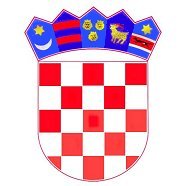 REPUBLIKA HRVATSKA KARLOVAČKA ŽUPANIJAGRAD OZALJKLASA: 406-09/17-01/04URBROJ: 2133/05-02-17-02Ozalj, 28.07.2017.I. OPĆI PODACI:Redosljed kriterijaKriterijRazmjerna vrijednost  (postotno)1.Cijena90%2.Rok izvršenja10%Ukupno:Ukupno:100%